Инструкция по регистрации в НТБ ПГУПСС 1 января 2018 года доступ к электронно-библиотечным системам осуществляется через сайт Научно технической библиотеки ПГУПС (НТБ ПГУПС) library.pgups.ru. Получить номер идентификатор (выдается в библиотеке Филиала)  зайдите на сайт ПГУПС http://library.pgups.ru В окно «Авторизации» ввести вашу Фамилию (без имени) и номер идентификатора  (пароль).Е МЕНЮАВТОРИЗАЦИЯНачало формыФамилияПарольЗапомнить меня Далее нажать кнопку «Войти», переходим в окошко  «Личные функции» – кнопка «Доступ к ЭБС». Выбираем ЭБС – переходим по ссылкам. 
ЛИЧНЫЕ ФУНКЦИИДоступ к ЭБСЛичный кабинетКнопка  « Личный кабинет» далее «Авторизация в ЭБС», для автоматической авторизации/регистрации в электронно-библиотечных системах (ЭБС), перейдите по ссылкам ниже: можно зайти в следующие электронно-библиотечные системыЭБС  Лань                                    https://e.lanbook.comЭБС  ibooks                                  https://ibooks.ru/ЭБС  IPRBooks                            http://www.iprbookshop.ruЭБС  Юрайт                             https://biblio-online.ruПредварительные заказыАвторизация в ЭБСЧитательский формулярПрофильПерейдя по активной ссылке на сайт ЭБС, не забывайте подтвердить пользовательское соглашение или заполнить предлагаемую анкету читателя!По окончании работы в ЭБС, нажмите кнопку «Выйти».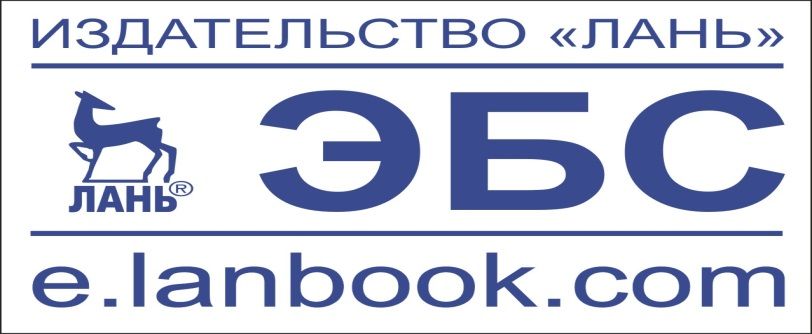 
Электронно-библиотечная система «Издательство «Лань»: e.lanbook.com — это ресурс, включающий в себя как электронные версии книг издательства «Лань» и других ведущих издательств учебной литературы, так и электронные версии периодических изданий по естественным, техническим и социально-гуманитарным наукам, художественной литературы (здесь же электронная библиотека ПГУПС – Ресурсы ПГУПС).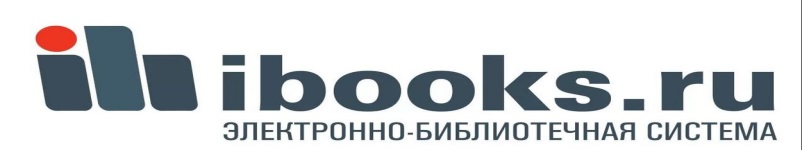 Электронно-библиотечная система ibooks.ru — электронная библиотечная система учебной и научной литературы.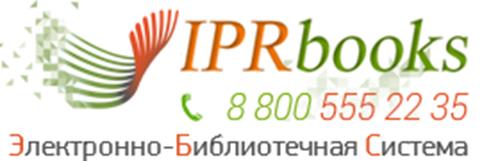 Электронно-библиотечная система IPRbooks — ведущий поставщик цифрового контента для образовательных учреждений и публичных библиотекВ ЭБС IPRbooks вы найдете учебники и учебные пособия, монографии, производственно-практические, справочные издания, а также деловую литературу для практикующих специалистов. В ЭБС включены издания за последние 10 лет (по гуманитарным, социальным и экономическим наукам — за последние 5 лет), перечень их постоянно растет. Контент ЭБС IPRbooks ежемесячно пополняется новыми электронными изданиями, периодикой (в т.ч. журналами, входящими в перечень ВАК).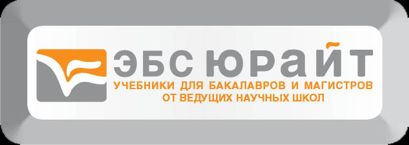 Электронно-библиотечная система «Юрайт» - это электронно-библиотечная система, которая соответствует всем обязательным требованиям Министерства образования и науки Российской Федерации. Научно-образовательный ресурс, обеспечивающий доступ высших и средних учебных заведений ко всем учебникам издательства «ЮРАЙТ».